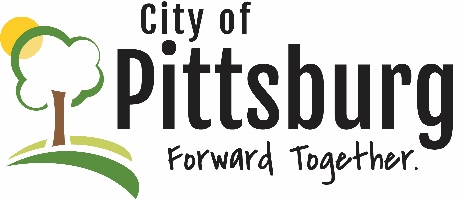 Sustainability Advisory CommitteeAgendaMarch 11, 2020 5:30PM Meeting location: City HallWelcome and introductionsApproval of the AgendaOLD BUSINESSApproval of 1/8/20 and 2/12/20 Minutes Earth Day 2020 PreparationsUpdate on Wealth DayUpdate on Recycling CenterNEW BUSINESS	Plastic Recycling Conference	FARMS workshopOTHER BUSINESS